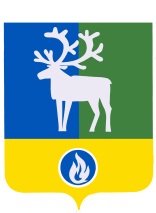 БЕЛОЯРСКИЙ РАЙОНХАНТЫ-МАНСИЙСКИЙ АВТОНОМНЫЙ ОКРУГ - ЮГРААДМИНИСТРАЦИЯ  БЕЛОЯРСКОГО РАЙОНАПОСТАНОВЛЕНИЕ                                                                                                                                 ПРОЕКТот _____________2016  года                                                                                         №  ____О внесении изменений в  приложение к постановлению администрации Белоярского района от 19 августа 2013 года № 1173В соответствии со статьей 40 Основ законодательства Российской Федерации о культуре от 9 октября 1992 года № 3612-1,  статьей  25 Федерального закона от 29 декабря 1994 № 78-ФЗ «О библиотечном деле», постановляю:1.  Внести в приложение «Положение об организации библиотечного обслуживания населения библиотеками городского и сельских поселений в границах Белоярского района, межпоселенческими библиотеками, комплектовании и обеспеченности сохранности их библиотечных фондов» к постановлению администрации Белоярского района от 19 августа 2013 года № 1173 «Об утверждении Положения об организации библиотечного обслуживания населения библиотеками городского и сельских поселений в границах Белоярского района, межпоселенческими библиотеками, комплектовании и обеспеченности сохранности их библиотечных фондов» изменение, дополнив раздел 1 «Общие положения» пунктом 1.6.  следующего содержания:«1.6. В целях финансирования программ развития библиотечного дела, координации  и кооперации деятельности библиотек Белоярского района, финансирования иных мероприятий, МАУК «Белоярская ЦБС»   имеет право использовать средства негосударственных фондов развития библиотек.Источником формирования  негосударственных фондов развития библиотек являются взносы учредителей этих фондов, поступления от предприятий, организаций, благотворительные взносы граждан и общественных объединений,  другие не запрещенные законом поступления.»2. Опубликовать настоящее постановление  в газете «Белоярские вести.  Официальный выпуск».3. Настоящее постановление вступает в силу после его официального опубликования.4. Контроль за выполнением  постановления  возложить на заместителя главы Белоярского района по социальным вопросам Сокол Н.В.Глава Белоярского района                                                                                     С.П. Маненков                                                             